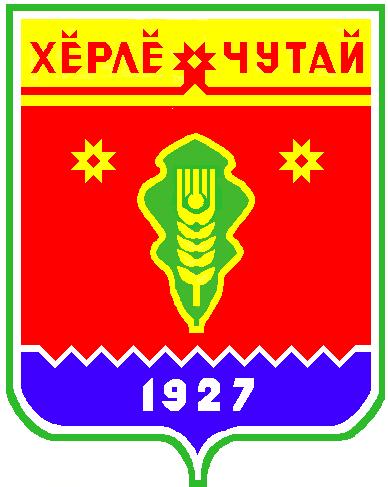 Постановлениеадминистрации  Атнарского сельского поселения Красночетайского района Чувашской Республики «О назначении публичных слушаний по обсуждению проекта решения Собрания депутатов Атнарского сельского поселения «Об утверждении отчета  об исполнении бюджета и резервного фонда Атнарскому сельскому поселению за 2020 год»от  23.03.2021 г. №12        В соответствии с Федеральным законом от 06 октября 2003 года № 131-ФЗ «Об общих принципах организации местного самоуправления в Российской Федерации», Законом Чувашской Республики от 18 октября 2004 года № 19 «Об организации местного самоуправления в Чувашской Республике» и Уставом Атнарского сельского поселения Красночетайского района Чувашской Республики администрация Атнарского сельского поселения постановляет: 1. Назначить публичные слушания по обсуждению проекта решения Собрания депутатов Атнарского сельского поселения «Об утверждении отчета об исполнении бюджета и резервного фонда по Атнарскому сельскому поселению за 2020 год» на 07 апреля 2021 года в 16часов30 мин. в зале заседаний администрации сельского поселения. 2. Опубликовать настоящее постановление и проект решения Собрания депутатов сельского поселения «Об утверждении отчета об исполнении бюджета и резервного фонда по  Атнарскому сельскому поселению за 2020 год»  в периодическом печатном издании «Вестник Атнарского сельского поселения».Глава администрацииАтнарского сельского поселения                                    А.А.НаумоваИсп. Наумова А.А.2-16-74Приложение № 4Приложение № 4к решению Собрания депутатов "Об утверждении отчета об  исполнении бюджета и резервного фонда Атнарского сельского поселения Красночетайского района за 2020 год"                                    от      2021 №    к решению Собрания депутатов "Об утверждении отчета об  исполнении бюджета и резервного фонда Атнарского сельского поселения Красночетайского района за 2020 год"                                    от      2021 №    к решению Собрания депутатов "Об утверждении отчета об  исполнении бюджета и резервного фонда Атнарского сельского поселения Красночетайского района за 2020 год"                                    от      2021 №    Ведомственная структура расходов бюджета Атнарского сельского поселения на 2020 год Ведомственная структура расходов бюджета Атнарского сельского поселения на 2020 год Ведомственная структура расходов бюджета Атнарского сельского поселения на 2020 год Ведомственная структура расходов бюджета Атнарского сельского поселения на 2020 год Ведомственная структура расходов бюджета Атнарского сельского поселения на 2020 год Ведомственная структура расходов бюджета Атнарского сельского поселения на 2020 год рублейНаименование расходов Главный распорядительРаздел/подразделЦелевая статья (государственные программы и непрограммные направления деятельностиГруппа вида расходаНазначеноИсполнено1234567      Администрация Атнарского сельского поселения Красночетайского района Чувашской Республики9930000000000000000014 984 482,2414 907 174,91        ОБЩЕГОСУДАРСТВЕННЫЕ ВОПРОСЫ993010000000000000001 383 478,001 350 057,96          Функционирование Правительства Российской Федерации, высших исполнительных органов государственной власти субъектов Российской Федерации, местных администраций993010400000000000001 333 478,001 300 057,96            Обеспечение функций муниципальных органов9930104Ч5Э01002000001 333 478,001 300 057,96              Расходы на выплаты персоналу в целях обеспечения выполнения функций государственными (муниципальными) органами, казенными учреждениями, органами управления государственными внебюджетными фондами9930104Ч5Э01002001001 186 100,001 155 275,61                Расходы на выплаты персоналу государственных (муниципальных) органов9930104Ч5Э01002001201 186 100,001 155 275,61              Закупка товаров, работ и услуг для обеспечения государственных (муниципальных) нужд9930104Ч5Э0100200200134 257,48134 173,86                Иные закупки товаров, работ и услуг для обеспечения государственных (муниципальных) нужд9930104Ч5Э0100200240134 257,48134 173,86              Иные бюджетные ассигнования9930104Ч5Э010020080013 120,5210 608,49                Уплата налогов, сборов и иных платежей9930104Ч5Э010020085013 120,5210 608,49          Обеспечение проведения выборов и референдумов9930107000000000000050 000,0050 000,00            Организация и проведение выборов в законодательные (представительные) органы муниципального образования9930107Ч5Э017379000050 000,0050 000,00              Иные бюджетные ассигнования9930107Ч5Э017379080050 000,0050 000,00                Специальные расходы9930107Ч5Э017379088050 000,0050 000,00        НАЦИОНАЛЬНАЯ ОБОРОНА99302000000000000000194 683,00194 683,00          Мобилизационная и вневойсковая подготовка99302030000000000000194 683,00194 683,00            Осуществление первичного воинского учета на территориях, где отсутствуют военные комиссариаты, за счет субвенции, предоставляемой из федерального бюджета9930203Ч410451180000194 683,00194 683,00              Расходы на выплаты персоналу в целях обеспечения выполнения функций государственными (муниципальными) органами, казенными учреждениями, органами управления государственными внебюджетными фондами9930203Ч410451180100190 849,00190 849,00                Расходы на выплаты персоналу государственных (муниципальных) органов9930203Ч410451180120190 849,00190 849,00              Закупка товаров, работ и услуг для обеспечения государственных (муниципальных) нужд9930203Ч4104511802003 834,003 834,00                Иные закупки товаров, работ и услуг для обеспечения государственных (муниципальных) нужд9930203Ч4104511802403 834,003 834,00        НАЦИОНАЛЬНАЯ БЕЗОПАСНОСТЬ И ПРАВООХРАНИТЕЛЬНАЯ ДЕЯТЕЛЬНОСТЬ99303000000000000000578 558,00575 999,80          Обеспечение пожарной безопасности99303100000000000000578 558,00575 999,80            Мероприятия по обеспечению пожарной безопасности муниципальных объектов9930310Ц810470280000578 558,00575 999,80              Закупка товаров, работ и услуг для обеспечения государственных (муниципальных) нужд9930310Ц810470280200573 558,00570 999,80                Иные закупки товаров, работ и услуг для обеспечения государственных (муниципальных) нужд9930310Ц810470280240573 558,00570 999,80              Иные бюджетные ассигнования9930310Ц8104702808005 000,005 000,00                Уплата налогов, сборов и иных платежей9930310Ц8104702808505 000,005 000,00        НАЦИОНАЛЬНАЯ ЭКОНОМИКА993040000000000000008 146 454,428 130 540,01          Дорожное хозяйство (дорожные фонды)993040900000000000008 127 667,428 111 753,01            Реализация проектов развития общественной инфраструктуры, основанных на местных инициативах9930409A6201S65700007 299 613,427 283 699,01              Закупка товаров, работ и услуг для обеспечения государственных (муниципальных) нужд9930409A6201S65702007 299 613,427 283 699,01                Иные закупки товаров, работ и услуг для обеспечения государственных (муниципальных) нужд9930409A6201S65702407 299 613,427 283 699,01            Капитальный ремонт и ремонт автомобильных дорог общего пользования местного значения в границах населенных пунктов поселения9930409Ч2103S4191000482 398,00482 398,00              Закупка товаров, работ и услуг для обеспечения государственных (муниципальных) нужд9930409Ч2103S4191200482 398,00482 398,00                Иные закупки товаров, работ и услуг для обеспечения государственных (муниципальных) нужд9930409Ч2103S4191240482 398,00482 398,00            Содержание автомобильных дорог общего пользования местного значения в границах населенных пунктов поселения9930409Ч2103S4192000345 656,00345 656,00              Закупка товаров, работ и услуг для обеспечения государственных (муниципальных) нужд9930409Ч2103S4192200345 656,00345 656,00                Иные закупки товаров, работ и услуг для обеспечения государственных (муниципальных) нужд9930409Ч2103S4192240345 656,00345 656,00          Другие вопросы в области национальной экономики9930412000000000000018 787,0018 787,00            Проведение землеустроительных (кадастровых) работ по земельным участкам, находящимся в собственности муниципального образования, и внесение сведений в кадастр недвижимости9930412A41027759000018 787,0018 787,00              Закупка товаров, работ и услуг для обеспечения государственных (муниципальных) нужд9930412A41027759020018 787,0018 787,00                Иные закупки товаров, работ и услуг для обеспечения государственных (муниципальных) нужд9930412A41027759024018 787,0018 787,00        ЖИЛИЩНО-КОММУНАЛЬНОЕ ХОЗЯЙСТВО993050000000000000003 252 325,963 247 117,88          Коммунальное хозяйство993050200000000000005 617,165 617,16            Развитие водоснабжения в сельской местности9930502A1301750800005 617,165 617,16              Закупка товаров, работ и услуг для обеспечения государственных (муниципальных) нужд9930502A1301750802005 617,165 617,16                Иные закупки товаров, работ и услуг для обеспечения государственных (муниципальных) нужд9930502A1301750802405 617,165 617,16          Благоустройство993050300000000000003 246 708,803 241 500,72            Уличное освещение9930503A510277400000110 700,00108 600,00              Закупка товаров, работ и услуг для обеспечения государственных (муниципальных) нужд9930503A510277400200110 700,00108 600,00                Иные закупки товаров, работ и услуг для обеспечения государственных (муниципальных) нужд9930503A510277400240110 700,00108 600,00            Реализация мероприятий по благоустройству территории9930503A51027742000033 360,0030 251,92              Закупка товаров, работ и услуг для обеспечения государственных (муниципальных) нужд9930503A51027742020033 360,0030 251,92                Иные закупки товаров, работ и услуг для обеспечения государственных (муниципальных) нужд9930503A51027742024033 360,0030 251,92            Реализация комплекса мероприятий по благоустройству дворовых территорий и тротуаров9930503A5102S5420000792 182,80792 182,80              Закупка товаров, работ и услуг для обеспечения государственных (муниципальных) нужд9930503A5102S5420200792 182,80792 182,80                Иные закупки товаров, работ и услуг для обеспечения государственных (муниципальных) нужд9930503A5102S5420240792 182,80792 182,80            Реализация проектов развития общественной инфраструктуры, основанных на местных инициативах9930503A6201S65700001 210 466,001 210 466,00              Закупка товаров, работ и услуг для обеспечения государственных (муниципальных) нужд9930503A6201S65702001 210 466,001 210 466,00                Иные закупки товаров, работ и услуг для обеспечения государственных (муниципальных) нужд9930503A6201S65702401 210 466,001 210 466,00            Реализация проектов, направленных на благоустройство и развитие территорий населенных пунктов Чувашской Республики, за счет дотации на поддержку мер по обеспечению сбалансированности бюджетов за счет средств резервного фонда Правительства Российской Федерации9930503A62035002F0001 100 000,001 100 000,00              Закупка товаров, работ и услуг для обеспечения государственных (муниципальных) нужд9930503A62035002F2001 100 000,001 100 000,00                Иные закупки товаров, работ и услуг для обеспечения государственных (муниципальных) нужд9930503A62035002F2401 100 000,001 100 000,00        КУЛЬТУРА, КИНЕМАТОГРАФИЯ993080000000000000001 428 982,861 408 776,26          Культура993080100000000000001 428 982,861 408 776,26            Обеспечение деятельности государственных учреждений культурно-досугового типа и народного творчества9930801Ц41077A390000848 206,26848 206,26              Закупка товаров, работ и услуг для обеспечения государственных (муниципальных) нужд9930801Ц41077A390200224 706,26224 706,26                Иные закупки товаров, работ и услуг для обеспечения государственных (муниципальных) нужд9930801Ц41077A390240224 706,26224 706,26              Межбюджетные трансферты9930801Ц41077A390500621 500,00621 500,00                Иные межбюджетные трансферты9930801Ц41077A390540621 500,00621 500,00              Иные бюджетные ассигнования9930801Ц41077A3908002 000,002 000,00                Уплата налогов, сборов и иных платежей9930801Ц41077A3908502 000,002 000,00            Строительство (реконструкция) зданий муниципальных учреждений культуры9930801Ц411071220000180 776,60160 570,00              Закупка товаров, работ и услуг для обеспечения государственных (муниципальных) нужд9930801Ц411071220200180 776,60160 570,00                Иные закупки товаров, работ и услуг для обеспечения государственных (муниципальных) нужд9930801Ц411071220240180 776,60160 570,00            Строительство сельского дома культуры на 100 мест, расположенного по адресу: Чувашская Республика, Красночетайский район, д. Тарабай, ул. Новая, д. 12а9930801Ц41A1S0710000400 000,00400 000,00              Капитальные вложения в объекты государственной (муниципальной) собственности9930801Ц41A1S0710400400 000,00400 000,00                Бюджетные инвестиции9930801Ц41A1S0710410400 000,00400 000,00Приложение № 5Приложение № 5Приложение № 5Приложение № 5к решению Собрания депутатов "Об утверждении отчета об  исполнении бюджета и резервного фонда Атнарского сельского поселения Красночетайского района за 2020 год"                                    от      2021 №    к решению Собрания депутатов "Об утверждении отчета об  исполнении бюджета и резервного фонда Атнарского сельского поселения Красночетайского района за 2020 год"                                    от      2021 №    к решению Собрания депутатов "Об утверждении отчета об  исполнении бюджета и резервного фонда Атнарского сельского поселения Красночетайского района за 2020 год"                                    от      2021 №    к решению Собрания депутатов "Об утверждении отчета об  исполнении бюджета и резервного фонда Атнарского сельского поселения Красночетайского района за 2020 год"                                    от      2021 №    к решению Собрания депутатов "Об утверждении отчета об  исполнении бюджета и резервного фонда Атнарского сельского поселения Красночетайского района за 2020 год"                                    от      2021 №    Распределение бюджетных ассигнований по целевым статьям (государственным программам Чувашской Республики и непрограммным направлениям деятельности),группам видов расходов,разделам, подразделам классификации расходов Распределение бюджетных ассигнований по целевым статьям (государственным программам Чувашской Республики и непрограммным направлениям деятельности),группам видов расходов,разделам, подразделам классификации расходов Распределение бюджетных ассигнований по целевым статьям (государственным программам Чувашской Республики и непрограммным направлениям деятельности),группам видов расходов,разделам, подразделам классификации расходов Распределение бюджетных ассигнований по целевым статьям (государственным программам Чувашской Республики и непрограммным направлениям деятельности),группам видов расходов,разделам, подразделам классификации расходов Распределение бюджетных ассигнований по целевым статьям (государственным программам Чувашской Республики и непрограммным направлениям деятельности),группам видов расходов,разделам, подразделам классификации расходов Распределение бюджетных ассигнований по целевым статьям (государственным программам Чувашской Республики и непрограммным направлениям деятельности),группам видов расходов,разделам, подразделам классификации расходов бюджета Атнарского сельского поселения на 2020 годбюджета Атнарского сельского поселения на 2020 годбюджета Атнарского сельского поселения на 2020 годбюджета Атнарского сельского поселения на 2020 годбюджета Атнарского сельского поселения на 2020 годрублейНаименованиеЦелевая статья (муниципальные программы и непрограммные направления деятельности)Группа вида расходовРаздел/подразделНазначеноИсполнено1234567Всего14 984 482,2414 907 174,911.      Муниципальная программа "Модернизация и развитие сферы жилищно-коммунального хозяйства"A10000000000000005 617,165 617,161.1.        Подпрограмма "Строительство и реконструкция (модернизация) объектов питьевого водоснабжения и водоподготовки с учетом оценки качества и безопасности питьевой воды" муниципальной программы "Модернизация и развитие сферы жилищно-коммунального хозяйства"A13000000000000005 617,165 617,16          Основное мероприятие "Развитие систем водоснабжения муниципальных образований"A13010000000000005 617,165 617,16            Развитие водоснабжения в сельской местностиA13017508000000005 617,165 617,16              Закупка товаров, работ и услуг для обеспечения государственных (муниципальных) нуждA13017508020000005 617,165 617,16                Иные закупки товаров, работ и услуг для обеспечения государственных (муниципальных) нуждA13017508024000005 617,165 617,16                  ЖИЛИЩНО-КОММУНАЛЬНОЕ ХОЗЯЙСТВОA13017508024005005 617,165 617,16                    Коммунальное хозяйствоA13017508024005025 617,165 617,162.      Муниципальная программа "Развитие земельных и имущественных отношений"A400000000000000018 787,0018 787,002.1.        Подпрограмма "Управление муниципальным имуществом" муниципальной программы "Развитие земельных и имущественных отношений"A410000000000000018 787,0018 787,00          Основное мероприятие "Создание условий для максимального вовлечения в хозяйственный оборот муниципального имущества, в том числе земельных участков"A410200000000000018 787,0018 787,00            Проведение землеустроительных (кадастровых) работ по земельным участкам, находящимся в собственности муниципального образования, и внесение сведений в кадастр недвижимостиA410277590000000018 787,0018 787,00              Закупка товаров, работ и услуг для обеспечения государственных (муниципальных) нуждA410277590200000018 787,0018 787,00                Иные закупки товаров, работ и услуг для обеспечения государственных (муниципальных) нуждA410277590240000018 787,0018 787,00                  НАЦИОНАЛЬНАЯ ЭКОНОМИКАA410277590240040018 787,0018 787,00                    Другие вопросы в области национальной экономикиA410277590240041218 787,0018 787,003.      Муниципальная программа "Формирование современной городской среды на территории Чувашской Республики"A5000000000000000936 242,80931 034,723.1.        Подпрограмма "Благоустройство дворовых и общественных территорий" муниципальной программы "Формирование современной городской среды на территории Чувашской Республики"A5100000000000000936 242,80931 034,72          Основное мероприятие "Содействие благоустройству населенных пунктов Чувашской Республики"A5102000000000000936 242,80931 034,72            Уличное освещениеA5102774000000000110 700,00108 600,00              Закупка товаров, работ и услуг для обеспечения государственных (муниципальных) нуждA5102774002000000110 700,00108 600,00                Иные закупки товаров, работ и услуг для обеспечения государственных (муниципальных) нуждA5102774002400000110 700,00108 600,00                  ЖИЛИЩНО-КОММУНАЛЬНОЕ ХОЗЯЙСТВОA5102774002400500110 700,00108 600,00                    БлагоустройствоA5102774002400503110 700,00108 600,00            Реализация мероприятий по благоустройству территорииA510277420000000033 360,0030 251,92              Закупка товаров, работ и услуг для обеспечения государственных (муниципальных) нуждA510277420200000033 360,0030 251,92                Иные закупки товаров, работ и услуг для обеспечения государственных (муниципальных) нуждA510277420240000033 360,0030 251,92                  ЖИЛИЩНО-КОММУНАЛЬНОЕ ХОЗЯЙСТВОA510277420240050033 360,0030 251,92                    БлагоустройствоA510277420240050333 360,0030 251,92            Реализация комплекса мероприятий по благоустройству дворовых территорий и тротуаровA5102S54200000000792 182,80792 182,80              Закупка товаров, работ и услуг для обеспечения государственных (муниципальных) нуждA5102S54202000000792 182,80792 182,80                Иные закупки товаров, работ и услуг для обеспечения государственных (муниципальных) нуждA5102S54202400000792 182,80792 182,80                  ЖИЛИЩНО-КОММУНАЛЬНОЕ ХОЗЯЙСТВОA5102S54202400500792 182,80792 182,80                    БлагоустройствоA5102S54202400503792 182,80792 182,804.      Муниципальная программа "Комплексное развитие сельских территорий Чувашской Республики"A60000000000000009 610 079,429 594 165,014.1.        Подпрограмма "Создание и развитие инфраструктуры на сельских территориях" муниципальной программы "Комплексное развитие сельских территорий Чувашской Республики"A62000000000000009 610 079,429 594 165,01          Основное мероприятие "Комплексное обустройство населенных пунктов, расположенных в сельской местности, объектами социальной и инженерной инфраструктуры, а также строительство и реконструкция автомобильных дорог"A62010000000000008 510 079,428 494 165,01            Реализация проектов развития общественной инфраструктуры, основанных на местных инициативахA6201S657000000008 510 079,428 494 165,01              Закупка товаров, работ и услуг для обеспечения государственных (муниципальных) нуждA6201S657020000008 510 079,428 494 165,01                Иные закупки товаров, работ и услуг для обеспечения государственных (муниципальных) нуждA6201S657024000008 510 079,428 494 165,01                  НАЦИОНАЛЬНАЯ ЭКОНОМИКАA6201S657024004007 299 613,427 283 699,01                    Дорожное хозяйство (дорожные фонды)A6201S657024004097 299 613,427 283 699,01                  ЖИЛИЩНО-КОММУНАЛЬНОЕ ХОЗЯЙСТВОA6201S657024005001 210 466,001 210 466,00                    БлагоустройствоA6201S657024005031 210 466,001 210 466,00          Основное мероприятие "Реализация проектов, направленных на благоустройство и развитие территорий населенных пунктов Чувашской Республики"A62030000000000001 100 000,001 100 000,00            Реализация проектов, направленных на благоустройство и развитие территорий населенных пунктов Чувашской Республики, за счет дотации на поддержку мер по обеспечению сбалансированности бюджетов за счет средств резервного фонда Правительства Российской ФедерацииA62035002F00000001 100 000,001 100 000,00              Закупка товаров, работ и услуг для обеспечения государственных (муниципальных) нуждA62035002F20000001 100 000,001 100 000,00                Иные закупки товаров, работ и услуг для обеспечения государственных (муниципальных) нуждA62035002F24000001 100 000,001 100 000,00                  ЖИЛИЩНО-КОММУНАЛЬНОЕ ХОЗЯЙСТВОA62035002F24005001 100 000,001 100 000,00                    БлагоустройствоA62035002F24005031 100 000,001 100 000,005.      Муниципальная программа "Развитие культуры и туризма"Ц40000000000000001 428 982,861 408 776,265.1.        Подпрограмма "Развитие культуры в Чувашской Республике" муниципальной программы "Развитие культуры и туризма"Ц41000000000000001 428 982,861 408 776,26          Основное мероприятие "Сохранение и развитие народного творчества"Ц4107000000000000848 206,26848 206,26            Обеспечение деятельности государственных учреждений культурно-досугового типа и народного творчестваЦ41077A3900000000848 206,26848 206,26              Закупка товаров, работ и услуг для обеспечения государственных (муниципальных) нуждЦ41077A3902000000224 706,26224 706,26                Иные закупки товаров, работ и услуг для обеспечения государственных (муниципальных) нуждЦ41077A3902400000224 706,26224 706,26                  КУЛЬТУРА, КИНЕМАТОГРАФИЯЦ41077A3902400800224 706,26224 706,26                    КультураЦ41077A3902400801224 706,26224 706,26              Межбюджетные трансфертыЦ41077A3905000000621 500,00621 500,00                Иные межбюджетные трансфертыЦ41077A3905400000621 500,00621 500,00                  КУЛЬТУРА, КИНЕМАТОГРАФИЯЦ41077A3905400800621 500,00621 500,00                    КультураЦ41077A3905400801621 500,00621 500,00              Иные бюджетные ассигнованияЦ41077A39080000002 000,002 000,00                Уплата налогов, сборов и иных платежейЦ41077A39085000002 000,002 000,00                  КУЛЬТУРА, КИНЕМАТОГРАФИЯЦ41077A39085008002 000,002 000,00                    КультураЦ41077A39085008012 000,002 000,00          Основное мероприятие "Проведение мероприятий в сфере культуры и искусства, архивного дела"Ц4110000000000000180 776,60160 570,00            Строительство (реконструкция) зданий муниципальных учреждений культурыЦ4110712200000000180 776,60160 570,00              Закупка товаров, работ и услуг для обеспечения государственных (муниципальных) нуждЦ4110712202000000180 776,60160 570,00                Иные закупки товаров, работ и услуг для обеспечения государственных (муниципальных) нуждЦ4110712202400000180 776,60160 570,00                  КУЛЬТУРА, КИНЕМАТОГРАФИЯЦ4110712202400800180 776,60160 570,00                    КультураЦ4110712202400801180 776,60160 570,00          Основное мероприятие "Реализация мероприятий регионального проекта "Культурная среда"Ц41A1000000000000400 000,00400 000,00            Строительство сельского дома культуры на 100 мест, расположенного по адресу: Чувашская Республика, Красночетайский район, д. Тарабай, ул. Новая, д. 12аЦ41A1S07100000000400 000,00400 000,00              Капитальные вложения в объекты государственной (муниципальной) собственностиЦ41A1S07104000000400 000,00400 000,00                Бюджетные инвестицииЦ41A1S07104100000400 000,00400 000,00                  КУЛЬТУРА, КИНЕМАТОГРАФИЯЦ41A1S07104100800400 000,00400 000,00                    КультураЦ41A1S07104100801400 000,00400 000,006.      Муниципальная программа "Повышение безопасности жизнедеятельности населения и территорий Чувашской Республики"Ц8000000000000000578 558,00575 999,806.1.        Подпрограмма "Защита населения и территорий от чрезвычайных ситуаций природного и техногенного характера, обеспечение пожарной безопасности и безопасности населения на водных объектах на территории Чувашской Республики" муниципальной программы "Повышение безопасности жизнедеятельности населения и территорий Чувашской Республики"Ц8100000000000000578 558,00575 999,80          Основное мероприятие "Развитие гражданской обороны, повышение уровня готовности территориальной подсистемы Чувашской Республики единой государственной системы предупреждения и ликвидации чрезвычайных ситуаций к оперативному реагированию на чрезвычайные ситуации, пожары и происшествия на водных объектах"Ц8104000000000000578 558,00575 999,80            Мероприятия по обеспечению пожарной безопасности муниципальных объектовЦ8104702800000000578 558,00575 999,80              Закупка товаров, работ и услуг для обеспечения государственных (муниципальных) нуждЦ8104702802000000573 558,00570 999,80                Иные закупки товаров, работ и услуг для обеспечения государственных (муниципальных) нуждЦ8104702802400000573 558,00570 999,80                  НАЦИОНАЛЬНАЯ БЕЗОПАСНОСТЬ И ПРАВООХРАНИТЕЛЬНАЯ ДЕЯТЕЛЬНОСТЬЦ8104702802400300573 558,00570 999,80                    Обеспечение пожарной безопасностиЦ8104702802400310573 558,00570 999,80              Иные бюджетные ассигнованияЦ81047028080000005 000,005 000,00                Уплата налогов, сборов и иных платежейЦ81047028085000005 000,005 000,00                  НАЦИОНАЛЬНАЯ БЕЗОПАСНОСТЬ И ПРАВООХРАНИТЕЛЬНАЯ ДЕЯТЕЛЬНОСТЬЦ81047028085003005 000,005 000,00                    Обеспечение пожарной безопасностиЦ81047028085003105 000,005 000,007.      Муниципальная программа "Развитие транспортной системы"Ч2000000000000000828 054,00828 054,007.1.        Подпрограмма "Безопасные и качественные автомобильные дороги" муниципальной программы "Развитие транспортной системы "Ч2100000000000000828 054,00828 054,00          Основное мероприятие "Мероприятия, реализуемые с привлечением межбюджетных трансфертов бюджетам другого уровня"Ч2103000000000000828 054,00828 054,00            Капитальный ремонт и ремонт автомобильных дорог общего пользования местного значения в границах населенных пунктов поселенияЧ2103S41910000000482 398,00482 398,00              Закупка товаров, работ и услуг для обеспечения государственных (муниципальных) нуждЧ2103S41912000000482 398,00482 398,00                Иные закупки товаров, работ и услуг для обеспечения государственных (муниципальных) нуждЧ2103S41912400000482 398,00482 398,00                  НАЦИОНАЛЬНАЯ ЭКОНОМИКАЧ2103S41912400400482 398,00482 398,00                    Дорожное хозяйство (дорожные фонды)Ч2103S41912400409482 398,00482 398,00            Содержание автомобильных дорог общего пользования местного значения в границах населенных пунктов поселенияЧ2103S41920000000345 656,00345 656,00              Закупка товаров, работ и услуг для обеспечения государственных (муниципальных) нуждЧ2103S41922000000345 656,00345 656,00                Иные закупки товаров, работ и услуг для обеспечения государственных (муниципальных) нуждЧ2103S41922400000345 656,00345 656,00                  НАЦИОНАЛЬНАЯ ЭКОНОМИКАЧ2103S41922400400345 656,00345 656,00                    Дорожное хозяйство (дорожные фонды)Ч2103S41922400409345 656,00345 656,008.      Муниципальная программа "Управление общественными финансами и муниципальным долгом"Ч4000000000000000194 683,00194 683,008.1.        Подпрограмма "Совершенствование бюджетной политики и обеспечение сбалансированности бюджета" муниципальной программы "Управление общественными финансами и муниципальным долгом"Ч4100000000000000194 683,00194 683,00          Основное мероприятие "Осуществление мер финансовой поддержки бюджетов муниципальных районов, городских округов и поселений, направленных на обеспечение их сбалансированности и повышение уровня бюджетной обеспеченности"Ч4104000000000000194 683,00194 683,00            Осуществление первичного воинского учета на территориях, где отсутствуют военные комиссариаты, за счет субвенции, предоставляемой из федерального бюджетаЧ4104511800000000194 683,00194 683,00              Расходы на выплаты персоналу в целях обеспечения выполнения функций государственными (муниципальными) органами, казенными учреждениями, органами управления государственными внебюджетными фондамиЧ4104511801000000190 849,00190 849,00                Расходы на выплаты персоналу государственных (муниципальных) органовЧ4104511801200000190 849,00190 849,00                  НАЦИОНАЛЬНАЯ ОБОРОНАЧ4104511801200200190 849,00190 849,00                    Мобилизационная и вневойсковая подготовкаЧ4104511801200203190 849,00190 849,00              Закупка товаров, работ и услуг для обеспечения государственных (муниципальных) нуждЧ41045118020000003 834,003 834,00                Иные закупки товаров, работ и услуг для обеспечения государственных (муниципальных) нуждЧ41045118024000003 834,003 834,00                  НАЦИОНАЛЬНАЯ ОБОРОНАЧ41045118024002003 834,003 834,00                    Мобилизационная и вневойсковая подготовкаЧ41045118024002033 834,003 834,009.      Муниципальная программа "Развитие потенциала муниципального управления"Ч50000000000000001 383 478,001 350 057,969.1.        Обеспечение реализации государственной программы Чувашской Республики "Развитие потенциала государственного управления"Ч5Э000000000000001 383 478,001 350 057,96          Основное мероприятие "Общепрограммные расходы"Ч5Э010000000000001 383 478,001 350 057,96            Обеспечение функций муниципальных органовЧ5Э010020000000001 333 478,001 300 057,96              Расходы на выплаты персоналу в целях обеспечения выполнения функций государственными (муниципальными) органами, казенными учреждениями, органами управления государственными внебюджетными фондамиЧ5Э010020010000001 186 100,001 155 275,61                Расходы на выплаты персоналу государственных (муниципальных) органовЧ5Э010020012000001 186 100,001 155 275,61                  ОБЩЕГОСУДАРСТВЕННЫЕ ВОПРОСЫЧ5Э010020012001001 186 100,001 155 275,61                    Функционирование Правительства Российской Федерации, высших исполнительных органов государственной власти субъектов Российской Федерации, местных администрацийЧ5Э010020012001041 186 100,001 155 275,61              Закупка товаров, работ и услуг для обеспечения государственных (муниципальных) нуждЧ5Э01002002000000134 257,48134 173,86                Иные закупки товаров, работ и услуг для обеспечения государственных (муниципальных) нуждЧ5Э01002002400000134 257,48134 173,86                  ОБЩЕГОСУДАРСТВЕННЫЕ ВОПРОСЫЧ5Э01002002400100134 257,48134 173,86                    Функционирование Правительства Российской Федерации, высших исполнительных органов государственной власти субъектов Российской Федерации, местных администрацийЧ5Э01002002400104134 257,48134 173,86              Иные бюджетные ассигнованияЧ5Э0100200800000013 120,5210 608,49                Уплата налогов, сборов и иных платежейЧ5Э0100200850000013 120,5210 608,49                  ОБЩЕГОСУДАРСТВЕННЫЕ ВОПРОСЫЧ5Э0100200850010013 120,5210 608,49                    Функционирование Правительства Российской Федерации, высших исполнительных органов государственной власти субъектов Российской Федерации, местных администрацийЧ5Э0100200850010413 120,5210 608,49            Организация и проведение выборов в законодательные (представительные) органы муниципального образованияЧ5Э0173790000000050 000,0050 000,00              Иные бюджетные ассигнованияЧ5Э0173790800000050 000,0050 000,00                Специальные расходыЧ5Э0173790880000050 000,0050 000,00                  ОБЩЕГОСУДАРСТВЕННЫЕ ВОПРОСЫЧ5Э0173790880010050 000,0050 000,00                    Обеспечение проведения выборов и референдумовЧ5Э0173790880010750 000,0050 000,00Приложение № 6Приложение № 6к решению Собрания депутатов "Об утверждении отчета об  исполнении бюджета и резервного фонда Атнарского сельского поселения Красночетайского района за 2020 год"                                    от      2021 №    к решению Собрания депутатов "Об утверждении отчета об  исполнении бюджета и резервного фонда Атнарского сельского поселения Красночетайского района за 2020 год"                                    от      2021 №    к решению Собрания депутатов "Об утверждении отчета об  исполнении бюджета и резервного фонда Атнарского сельского поселения Красночетайского района за 2020 год"                                    от      2021 №    к решению Собрания депутатов "Об утверждении отчета об  исполнении бюджета и резервного фонда Атнарского сельского поселения Красночетайского района за 2020 год"                                    от      2021 №    Источники финансирования дефицита бюджета Атнарского сельского поселенияИсточники финансирования дефицита бюджета Атнарского сельского поселенияИсточники финансирования дефицита бюджета Атнарского сельского поселенияИсточники финансирования дефицита бюджета Атнарского сельского поселенияИсточники финансирования дефицита бюджета Атнарского сельского поселения за 2020 год  за 2020 год  за 2020 год  за 2020 год  за 2020 год по кодам классификации источников финансирования дефицитов бюджетовпо кодам классификации источников финансирования дефицитов бюджетовпо кодам классификации источников финансирования дефицитов бюджетовпо кодам классификации источников финансирования дефицитов бюджетовпо кодам классификации источников финансирования дефицитов бюджетовНаименование источниковГрПгНазначеноИсполненоИзменение остатков средств на счетах по учету  средств бюджета01050000871 705,22674 227,79Источники финансирования дефицита бюджетов - всего9000871 705,22674 227,79Приложение № 7Приложение № 7Приложение № 7Приложение № 7к решению Собрания депутатов "Об утверждении отчета об  исполнении бюджета и резервного фонда Атнарского сельского поселения Красночетайского района за 2020 год"                                    от      2021 №    к решению Собрания депутатов "Об утверждении отчета об  исполнении бюджета и резервного фонда Атнарского сельского поселения Красночетайского района за 2020 год"                                    от      2021 №    к решению Собрания депутатов "Об утверждении отчета об  исполнении бюджета и резервного фонда Атнарского сельского поселения Красночетайского района за 2020 год"                                    от      2021 №    к решению Собрания депутатов "Об утверждении отчета об  исполнении бюджета и резервного фонда Атнарского сельского поселения Красночетайского района за 2020 год"                                    от      2021 №    к решению Собрания депутатов "Об утверждении отчета об  исполнении бюджета и резервного фонда Атнарского сельского поселения Красночетайского района за 2020 год"                                    от      2021 №    к решению Собрания депутатов "Об утверждении отчета об  исполнении бюджета и резервного фонда Атнарского сельского поселения Красночетайского района за 2020 год"                                    от      2021 №    к решению Собрания депутатов "Об утверждении отчета об  исполнении бюджета и резервного фонда Атнарского сельского поселения Красночетайского района за 2020 год"                                    от      2021 №    к решению Собрания депутатов "Об утверждении отчета об  исполнении бюджета и резервного фонда Атнарского сельского поселения Красночетайского района за 2020 год"                                    от      2021 №    Источники финансирования дефицита бюджета Атнарского сельского поселенияИсточники финансирования дефицита бюджета Атнарского сельского поселенияИсточники финансирования дефицита бюджета Атнарского сельского поселенияИсточники финансирования дефицита бюджета Атнарского сельского поселенияИсточники финансирования дефицита бюджета Атнарского сельского поселенияИсточники финансирования дефицита бюджета Атнарского сельского поселенияИсточники финансирования дефицита бюджета Атнарского сельского поселенияИсточники финансирования дефицита бюджета Атнарского сельского поселенияИсточники финансирования дефицита бюджета Атнарского сельского поселенияИсточники финансирования дефицита бюджета Атнарского сельского поселенияИсточники финансирования дефицита бюджета Атнарского сельского поселенияИсточники финансирования дефицита бюджета Атнарского сельского поселенияИсточники финансирования дефицита бюджета Атнарского сельского поселенияИсточники финансирования дефицита бюджета Атнарского сельского поселения на 2020 год на 2020 год на 2020 год на 2020 год на 2020 год на 2020 год на 2020 год на 2020 год на 2020 год на 2020 год на 2020 год на 2020 год на 2020 год на 2020 годпо кодам групп, подрупп, статей, видов источников финансирования дефицитов бюджетов классификации источников финансирования дефицитов бюджетовпо кодам групп, подрупп, статей, видов источников финансирования дефицитов бюджетов классификации источников финансирования дефицитов бюджетовпо кодам групп, подрупп, статей, видов источников финансирования дефицитов бюджетов классификации источников финансирования дефицитов бюджетовпо кодам групп, подрупп, статей, видов источников финансирования дефицитов бюджетов классификации источников финансирования дефицитов бюджетовпо кодам групп, подрупп, статей, видов источников финансирования дефицитов бюджетов классификации источников финансирования дефицитов бюджетовпо кодам групп, подрупп, статей, видов источников финансирования дефицитов бюджетов классификации источников финансирования дефицитов бюджетовпо кодам групп, подрупп, статей, видов источников финансирования дефицитов бюджетов классификации источников финансирования дефицитов бюджетовпо кодам групп, подрупп, статей, видов источников финансирования дефицитов бюджетов классификации источников финансирования дефицитов бюджетовпо кодам групп, подрупп, статей, видов источников финансирования дефицитов бюджетов классификации источников финансирования дефицитов бюджетовпо кодам групп, подрупп, статей, видов источников финансирования дефицитов бюджетов классификации источников финансирования дефицитов бюджетовпо кодам групп, подрупп, статей, видов источников финансирования дефицитов бюджетов классификации источников финансирования дефицитов бюджетовпо кодам групп, подрупп, статей, видов источников финансирования дефицитов бюджетов классификации источников финансирования дефицитов бюджетовпо кодам групп, подрупп, статей, видов источников финансирования дефицитов бюджетов классификации источников финансирования дефицитов бюджетовпо кодам групп, подрупп, статей, видов источников финансирования дефицитов бюджетов классификации источников финансирования дефицитов бюджетовНаименование источниковНаименование источниковНаименование источниковГАГрПгСтСтВиКоНазначеноНазначеноНазначеноИсполненоИзменение остатков средств на счетах по учету  средств бюджетаИзменение остатков средств на счетах по учету  средств бюджетаИзменение остатков средств на счетах по учету  средств бюджета0000105000000000000000871 705,22871 705,22871 705,22674 227,79Увеличение остатков средств бюджетовУвеличение остатков средств бюджетовУвеличение остатков средств бюджетов0000105000000000000500-14 112 777,02-14 112 777,02-14 112 777,02-14 446 093,71Уменьшение остатков средств бюджетовУменьшение остатков средств бюджетовУменьшение остатков средств бюджетов000010500000000000060014 984 482,2414 984 482,2414 984 482,2415 120 321,50Увеличение прочих остатков средств бюджетовУвеличение прочих остатков средств бюджетовУвеличение прочих остатков средств бюджетов0000105020000000000500-14 112 777,02-14 112 777,02-14 112 777,02-14 446 093,71Уменьшение прочих остатков средств бюджетовУменьшение прочих остатков средств бюджетовУменьшение прочих остатков средств бюджетов000010502000000000060014 984 482,2414 984 482,2414 984 482,2415 120 321,50Увеличение прочих остатков денежных средств  бюджетовУвеличение прочих остатков денежных средств  бюджетовУвеличение прочих остатков денежных средств  бюджетов0000105020100000000510-14 112 777,02-14 112 777,02-14 112 777,02-14 446 093,71Уменьшение прочих остатков денежных средств  бюджетовУменьшение прочих остатков денежных средств  бюджетовУменьшение прочих остатков денежных средств  бюджетов000010502010000000061014 984 482,2414 984 482,2414 984 482,2415 120 321,50Увеличение прочих остатков денежных средств  бюджетов муниципальных районовУвеличение прочих остатков денежных средств  бюджетов муниципальных районовУвеличение прочих остатков денежных средств  бюджетов муниципальных районов0000105020105050000510-14 112 777,02-14 112 777,02-14 112 777,02-14 446 093,71Уменьшение прочих остатков денежных средств  бюджетов муниципальных районовУменьшение прочих остатков денежных средств  бюджетов муниципальных районовУменьшение прочих остатков денежных средств  бюджетов муниципальных районов000010502010505000061014 984 482,2414 984 482,2414 984 482,2415 120 321,50Источники финансирования дефицита бюджетов - всегоИсточники финансирования дефицита бюджетов - всегоИсточники финансирования дефицита бюджетов - всего000900000000000000000871 705,22871 705,22871 705,22674 227,79Приложение № 8Приложение № 8Приложение № 8Приложение № 8к решению Собрания депутатов "Об утверждении отчета об  исполнении бюджета и резервного фонда Атнарского сельского поселения Красночетайского района за 2020 год"                                    от      2021 №    к решению Собрания депутатов "Об утверждении отчета об  исполнении бюджета и резервного фонда Атнарского сельского поселения Красночетайского района за 2020 год"                                    от      2021 №    к решению Собрания депутатов "Об утверждении отчета об  исполнении бюджета и резервного фонда Атнарского сельского поселения Красночетайского района за 2020 год"                                    от      2021 №    к решению Собрания депутатов "Об утверждении отчета об  исполнении бюджета и резервного фонда Атнарского сельского поселения Красночетайского района за 2020 год"                                    от      2021 №    к решению Собрания депутатов "Об утверждении отчета об  исполнении бюджета и резервного фонда Атнарского сельского поселения Красночетайского района за 2020 год"                                    от      2021 №    к решению Собрания депутатов "Об утверждении отчета об  исполнении бюджета и резервного фонда Атнарского сельского поселения Красночетайского района за 2020 год"                                    от      2021 №    к решению Собрания депутатов "Об утверждении отчета об  исполнении бюджета и резервного фонда Атнарского сельского поселения Красночетайского района за 2020 год"                                    от      2021 №    к решению Собрания депутатов "Об утверждении отчета об  исполнении бюджета и резервного фонда Атнарского сельского поселения Красночетайского района за 2020 год"                                    от      2021 №    к решению Собрания депутатов "Об утверждении отчета об  исполнении бюджета и резервного фонда Атнарского сельского поселения Красночетайского района за 2020 год"                                    от      2021 №    к решению Собрания депутатов "Об утверждении отчета об  исполнении бюджета и резервного фонда Атнарского сельского поселения Красночетайского района за 2020 год"                                    от      2021 №    ОТЧЕТОТЧЕТОТЧЕТОТЧЕТОТЧЕТОТЧЕТОТЧЕТОТЧЕТОТЧЕТОТЧЕТоб использовании резервного фонда об использовании резервного фонда об использовании резервного фонда об использовании резервного фонда об использовании резервного фонда об использовании резервного фонда об использовании резервного фонда об использовании резервного фонда об использовании резервного фонда об использовании резервного фонда Атнарского сельского поселения за 2020 годАтнарского сельского поселения за 2020 годАтнарского сельского поселения за 2020 годАтнарского сельского поселения за 2020 годАтнарского сельского поселения за 2020 годАтнарского сельского поселения за 2020 годАтнарского сельского поселения за 2020 годАтнарского сельского поселения за 2020 годАтнарского сельского поселения за 2020 годАтнарского сельского поселения за 2020 год№Наименование мероприятийНаименование мероприятийНаименование мероприятийНаименование мероприятийНаименование мероприятийСумма,Сумма,Сумма,Сумма,№Наименование мероприятийНаименование мероприятийНаименование мероприятийНаименование мероприятийНаименование мероприятийрубрубрубруб--------------------Приложение № 9к решению Собрания депутатов "Об утверждении отчета об  исполнении бюджета и резервного фонда Атнарского сельского поселения Красночетайского района за 2020 год"                                    от      2021 №    к решению Собрания депутатов "Об утверждении отчета об  исполнении бюджета и резервного фонда Атнарского сельского поселения Красночетайского района за 2020 год"                                    от      2021 №    Информация о предоставлении межбюджетных трансфертов бюджету Красночетайского района за 2020 годИнформация о предоставлении межбюджетных трансфертов бюджету Красночетайского района за 2020 годИнформация о предоставлении межбюджетных трансфертов бюджету Красночетайского района за 2020 годКод бюджетной классификации УтвержденоИсполнено9930801Ц41077A390540251621 500,00621 500,00ВСЕГО621 500,00621 500,00Приложение № 10к решению Собрания депутатов "Об утверждении отчета об  исполнении бюджета и резервного фонда Атнарского сельского поселения Красночетайского района за 2020 год"                                    от      2021 №    к решению Собрания депутатов "Об утверждении отчета об  исполнении бюджета и резервного фонда Атнарского сельского поселения Красночетайского района за 2020 год"                                    от      2021 №    ИнформацияИнформацияИнформацияИнформацияо направлениях использования бюджетныхо направлениях использования бюджетныхо направлениях использования бюджетныхо направлениях использования бюджетныхассигнований муниципального дорожного фондаассигнований муниципального дорожного фондаассигнований муниципального дорожного фондаассигнований муниципального дорожного фондаАтнарского сельского поселения за 2020 годАтнарского сельского поселения за 2020 годАтнарского сельского поселения за 2020 годАтнарского сельского поселения за 2020 год№ПредусмотреноИсполнено% исполнения8 127 667,428 111 753,0199,80Приложение № 11к решению Собрания депутатов "Об утверждении отчета об  исполнении бюджета и резервного фонда Атнарского сельского поселения Красночетайского района за 2020 год"                                    от      2021 №    к решению Собрания депутатов "Об утверждении отчета об  исполнении бюджета и резервного фонда Атнарского сельского поселения Красночетайского района за 2020 год"                                    от      2021 №    ИнформацияИнформацияИнформацияИнформацияИнформацияоб осуществлении бюджетных инвестицийоб осуществлении бюджетных инвестицийоб осуществлении бюджетных инвестицийоб осуществлении бюджетных инвестицийоб осуществлении бюджетных инвестицийв объекты капитального строительства в соответствиив объекты капитального строительства в соответствиив объекты капитального строительства в соответствиив объекты капитального строительства в соответствиив объекты капитального строительства в соответствиис районной адресной инвестиционной программойс районной адресной инвестиционной программойс районной адресной инвестиционной программойс районной адресной инвестиционной программойс районной адресной инвестиционной программойАтнарского сельского поселения за  2020 годАтнарского сельского поселения за  2020 годАтнарского сельского поселения за  2020 годАтнарского сельского поселения за  2020 годАтнарского сельского поселения за  2020 годНаименование отраслей, заказчиков и объектовКод целевой статьиПредусмотреноИсполнено% исполКультура, всего2000020000100,0      Муниципальная программа "Развитие культуры и туризма"Ц4000000002000020000100,0        Подпрограмма "Развитие культуры в Чувашской Республике" муниципальной программы "Развитие культуры и туризма"Ц4100000002000020000100,0       Администрация сельского поселения          Основное мероприятие "Реализация мероприятий регионального проекта "Культурная среда"Ц41A1000002000020000100,0            Строительство сельского дома культуры на 100 мест, расположенного по адресу: Чувашская Республика, Красночетайский район, д. Тарабай, ул. Новая, д. 12аЦ41A1S07102000020000100,0ВСЕГО20000,0020000,000,0ВЕСТНИК Атнарского сельского поселенияТир. 100 экз.с. Атнары, ул. Молодежная, 52аkrchet-atnar@cap.ruНомер сверстан ведущим специалистом администрации Атнарского сельского поселенияОтветственный за выпуск: А.А.НаумоваВыходит на русском  языке